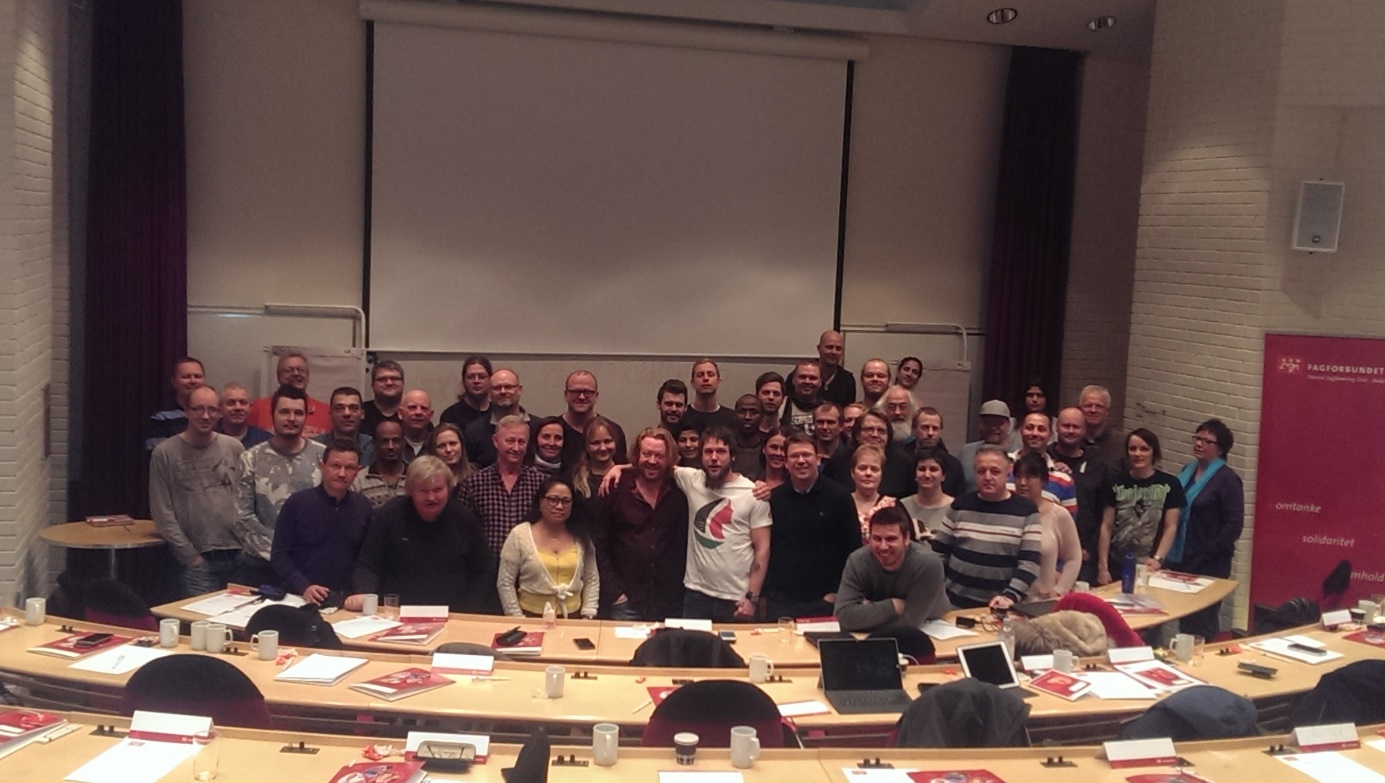 Handlingsplan for 2020 Fagforbundet avdeling 6Teknisk Fagforening OsloVedtatt på årsmøtet 29.01.2020InnledningFagforeningens handlingsplan er årsmøtets oppdrag til fagforening styret for kommende periode. Handlingsplanen bygger på Fagforbundets Prinsipp- og Handlingsprogram, Fagforbundets strategiplan for årsmøteperioden, samt andre vedtak fattet i overordnete organer. Både Fagforbundets mål, strategier og handlinger for fagforeningene og regionens målsettinger for perioden er tatt inn under hvert kapittel slik at det skal være enklere å se sammenhengen mellom vår innsats i lokal fagforening og det som er vedtatte målsettinger for hele forbundet.Medlemmene vil bli orientert om resultatene av arbeidet fortløpende i form av informasjonsskriv, medlemsmøter og informasjon på fagforeningens nettsider http://avd006.fagforbundet.no/ og helhetlig i form av årsberetning. Kostnadene som følger av handlingsplanen, er konkretisert i fagforeningens budsjett.EtikkFor tillitsvalgte og ansatte i Fagforbundet.Omfatter også medlemmer og andre som deltar på arrangementer i Fagforbundets region.Fagforbundet skal være en trygg organisasjon for alle. Fagforbundet skal kjennetegnes på våre verdier som er omtanke, solidaritet og samhold.Tillitsvalgte og ansatte skal aktivt fremme disse verdiene i sitt virke for forbundet, og opptre i tråd med allmenetiske normer og verdier som respekt for menneskets verdighet. Brudd på følgende etiske retningslinjer anses å være i strid med forbundets verdier og vedtekter.Trygghet og tilhørighetDet skal ikke forekomme noen form for mobbing, diskriminering eller trakassering, herunder seksuell trakassering. Med trakassering menes handlinger, unnlatelser eller ytringer som har som formål eller virkning å være krenkende, skremmende, fiendtlig, nedverdigende, ydmykende eller plagsom. Seksuell trakassering omfatter også uønsket seksuell oppmerksomhet.Likeverd og respekt:Likeverd er et gjennomgående prinsipp for Fagforbundet, uavhengig av etnisk eller kulturell bakgrunn, seksuell legning, religion eller livssyn. Vi har toleranse for andres meninger, og viser interesse og respekt for andres arbeidsoppgaver, kompetanse og funksjoner i organisasjonen.Ansvarlighet:Vi opptrer ærlig og rettskaffent møte med medlemmene, samarbeidspartnere og hverandre. Vi er bevisst på personvernet og taushetsplikten, er lojal mot forbundets mål og strategier og bidrar til at de menneskelige og økonomiske ressursene brukes på best mulig måte. Der man opptrer som representant for forbundet skal tillitsvalgte og ansatte kjennetegnes på at man er en verdig representant. Tillitsvalgte og ansatte skal ikke opptre synlig beruset.Brudd på etisk standard vil medføre reaksjonerFagforeningas utfordringer på kort og lang siktUtfordringer overfor arbeidsgiver Styret i fagforeninga har ingen formell tilknytning til en spesifikk arbeidsgiver, men vil bistå klubbene og hovedtillitsvalgte, og medlemmer uten klubb i enkeltsaker. Hovedutfordringene våre på kort sikt vil være:Ta tilbake renholdstjenester som er satt ut på anbud.  Eierskapet til datterselskap i Fjellinjen må ikke selges.Kreve tariffavtaler for våre medlemmer i dyreklinikker Få administrasjonene i etatene til å etterleve byrådets politikk Sammenslåing av eiendomsforetakene i OsloSammenslåing av Renovasjonsetaten og Energigjenvinningsetaten Gjennom medlemsdemokratiet synliggjøre bedre organisering og drift av tjenestene Oslo kommune levererFølge opp medlemmer hos private arbeidsgivere uten tillitsvalgsapparatFølge opp nyvalgte tillitsvalgte Hovedutfordringene våre på lengre sikt vil være:Markedsstyring av offentlig sektor og bestiller/utførermodellenSosial dumpingPrivatisering/konkurranseutsettingOffentlig-privat samarbeidArbeidsgivers forståelse og etterlevelse av lov- og avtaleverkForringelse av lov- og avtaleverkArbeidsgiver tar i bruk nye kontroll- og overvåkingstiltak som genererer et behov for sterkere fokus på ivaretakelse av personvernetRe-kommunalisere oppgaver og bygge kommunale driftsavdelinger Bygge organisasjon hos private arbeidsgivereYrkesfaglige utfordringerFortsette arbeidet med å styrke det faglige fokuset og utvikle arbeidsformer som setter organisasjonen i stand til å etablere nettverk for ulike yrkesgrupper. Dette for å nyttiggjøre oss deres faglige kompetanse i den politiske debatten om kvalitet i tjenestene og konsekvenser for medlemmenes faglige utvikling. En yrkesfaglig utfordring for fagforeninga er å utvikle kompetanseplaner i samarbeid med arbeidsgiverne. Disse tar for seg framtidig kompetansebehov og bemanningsbehov på arbeidsplassen, og må legge til rette for utvikling av tjenestene og egenutvikling av arbeidstakerne.Politiske utfordringerRegjeringa forsøker å svekke sentrale bestemmelser i lov- og avtaleverket, som for eksempel normalarbeidsdagen, midlertidige ansettelser, stillingsvern og kollektiv søksmålsrett. Dette vil utfordre solidariteten og samholdet. Regjeringa går inn for en generell og systematisk svekkelse av fagbevegelsens innflytelse over samfunnsutviklinga. Oslo kommune styres nå i 2 periode av et rød/grønt flertall. Utfordringen er å bli invitert tidlig inn i politiske prosesser.  Vi veit av erfaring at privatisering og konkurranseutsetting ikke hever kvaliteten på tjenestene, samtidig som det svekker lønns- og arbeidsvilkår og pensjonsbetingelser. Den eneste muligheten kommersielle aktører har for å tjene penger, er kutt i lønn og pensjon og/eller redusert kvalitet. Derfor jobber vi for at politikerne skal re-kommunalisere tjenester når kontrakter med private entreprenører går ut. Våre hovedutfordringer er:Styrke samarbeidet med byrådet og samarbeidspartier for at de skal sette våre saker på dagsordenBli involvert tidlig i politisk vedtak Politisk engasjement og bevissthet blant medlemmeneUtfordringer i egen organisasjonUtfordringa for fagforeninga vil fortsatt være å videreutvikle den nye organisasjonen. Medlemmene skal oppleve at de får et likt tilbud. Medlemmenes interesser i arbeidslivet skal ivaretas yrkesfaglig, politisk og opp mot den enkelte arbeidsgiver.Fagforeninga skal være en slagkraftig politisk organisasjon!Hovedutfordringer for fagforeninga blir:Jobbe for at klubber og hovedstyret utvikles i samme retning Få tillitsvalgte på alle områder der vi har medlemmer  Nærhet til medlemmene gjennom aktive tillitsvalgte Følge opp medlemmer der vi ikke har tillitsvalgte Godt samarbeid med region Oslo i Fagforbundet og LO OsloEtterleve rutiner og retningslinjerAktivisere og engasjere tillitsvalgte og medlemmerFokus på yrkesspørsmål gjennom yrkesseksjoneneUtvikle det fagligpolitisk samarbeidet gjennom samarbeidsavtalene. Verving og organisasjonsutvidelseVelfungerende kommunikasjonslinjer og informasjonsflyt innad i organisasjonen og ut til medlemmeneRekruttering av tillitsvalgte som gjenspeiler medlemsmassenSørge for at tillitsvalgte etter både vedtekter og hovedavtalene får god og relevant skolering samt oppfølging  Målsettinger og planer i perioden Heltid og likelønnFagforeningens tiltakTiltak/aktivitet 1: Kartlegge deltids bruken hos kommunale arbeidsgivere Ansvar: Hovedtillitsvalgte Frist: 31.12.2020Tiltak/aktivitet 2: Kartlegge deltids bruken hos private arbeidsgivere Ansvar: LederFrist: 31.12.2020Tiltak/aktivitet 3: Kreve at stillinger som hovedregel lyses ut som hele, faste stillinger. Ansvar: Hovedtillitsvalgte Frist: 31.12.2020Tiltak/aktivitet 4: Utarbeidelse retningslinjer i samarbeid med arbeidsgiver vedrørende bruk av deltid og gjennomføre drøftingsmøter minst en gang pr. år. Ansvar: Hovedtillitsvalgt Frist: 15.04.2020Tiltak/aktivitet 5:Fremme krav etter arbeidsmiljølovens kapittel 14 for alle som har rettmessige krav i henhold til lovverket. Ansvar: Hovedtillitsvalgt Frist: 31.12.2020Tiltak/aktivitet 6:Der vi ikke har hovedtillitsvalgt, saksforbereders det krav etter arbeidsmiljølovens kapittel 14 for alle som har rettmessige krav i henhold til lovverket. Saken sendes region Oslo for oppfølging.Ansvar: Leder/heltidsansvarlig Frist: 31.12.2020 Offentlig tjenester i egenregiFagforeningens tiltakTiltak/aktivitet 1:Lage forslag til alternative driftsformer i 2 etater og bruke det fagligpolitiske samarbeidet til å motvirke konkurranseutsetting og privatisering. Kreve at politiske partier forplikter seg til å jobbe for at offentlige skatte og avgiftsbelagte tjenester skal drives i egenregi.Ansvar: Leder Frist: 01.10.2020Tiltak/aktivitet 2:Kreve trepartssamarbeid som arbeidsform i omstillings- og utviklingsarbeid. Ansvar: Hovedtillitsvalgte Frist: Ved alt omstillings- og utviklingsarbeid Tiltak/aktivitet 3:Kreve tiltaksplan mot sosial dumping og arbeidsmarkedskriminalitet, gjerne i samarbeid med andre LO-forbund. Ansvar: Hovedtillitsvalgte Frist: 01.06.2020Tiltak/aktivitet 4:Lage yrkesfaglig argumentasjon for drift i egenregi. Oppgaver som vi ønsker å ta tilbake i egenregi prioriteres. Ansvar: Yrkesseksjonsledere Frist: 01.10.2020Tiltak/aktivitet 5:Få oversikt over alle kontrakter med utløpsdato for å kreve i MBU at egenregi utredes i forbindelse med nye anbudsrunder. Sikre ansattes lønns- og arbeidsvilkår ved konkurranseutsetting eller privatisering. Ansvar: Hovedtillitsvalgte Frist: 01.04.2020Tiltak/aktivitet 6:Kreve at egenregi utredes, blant annet i forbindelse med nye anbudsrunder, og sikre ansattes lønns- og arbeidsvilkår ved konkurranseutsetting. Ansvar: Hovedtillitsvalgte Frist: 31.12.2020Tiltak/aktivitet 7:Opprette faste møtepunkt med relevante utvalg underlagt bystyret, samt bydelsutvalgene i tråd med samarbeidsavtalene. Ansvar: leder Frist: 31.07.2020Organisasjonsbygging og tariffmaktFagforeningas tiltak Tiltak/aktivitet 1:Lage en kommunikasjonsstrategi som sikrer at Fagforbundets kommunikasjonsstrategi ivaretas.Ansvar: Nestleder Frist: 01.04.2020Tiltak/aktivitet 2:Oppnevne en minoritetskontakt som ivaretar handlingsplan for flerkulturelt mangfold og inkludering.Ansvar: Leder Frist: 01.03.2020Tiltak/aktivitet 3:Lage en lokal plan for å gjennomføre regelmessige arbeidsplassbesøk i hele organisasjonsområdet for å sikre kontakt med medlemmene og verve nye. Ansvar: KlubbledereFrist: 01.03.2020Tiltak/aktivitet 4:Samordne lokale plane, og inkluder områder uten tillitsvalgte for å gjennomføre regelmessige arbeidsplassbesøk i hele fagforeningas organisasjonsområde for å sikre kontakt med medlemmene og verve nye. Ansvar: Nestleder  Frist: 01.04.2020Tiltak/aktivitet 5:Utarbeide en strategi og gjennomføre denne slik at vi øker med 50 nye yrkesaktive medlemmer i 2020. Ansvar: Nestleder 	Frist: 01.04.2020Tiltak/aktivitet 6:Lage avtale med høyskolen/studentforeningen for dyrepleiere og ha skolebesøk i samarbeid med forbundsregionen. Ansvar: Yrkesseksjon samferdsel og teknisk 	Frist: 01.05.2020Tiltak/aktivitet 7:Fagforeningene skal ha temaet «hvordan fremme likestilling og hindre diskriminering» på dagsorden på samling for alle tillitsvalgte. Ansvar: Minoritetskontakt	Frist: 01.04.2019Tiltak/aktivitet 8:Plan for å etablere klubber på alle arbeidsplassene slik at alle medlemmer har en synlig tillitsvalgt. Ansvar: Leder 	Frist: 01.04.2020Tiltak/aktivitet 9:Følge opp medlemmer uten tillitsvalgs apparat og fremme deres saker til region Oslo. Ansvar: Leder 	Frist: 31.12.2020 3,4	Kurs og konferanser for tillitsvalgteType kurs/konferanse	Målgruppe		Tidspunkt:Vedlagt til handlingsplan er opplæringsplan for 2020.  3.5. 	Fag- yrkes- og kompetanseutviklingFagforeningens tiltak  Tiltak/aktivitet 1:Kreve gjennom parsammensatt utvalg (MBU) at arbeidsgiver tilrettelegger for at flere voksne kan ta fagbrev. Ansvar: HovedtillitsvalgteFrist: 01.07.2020Tiltak/aktivitet 2:Lage forslag til partssammensatte utvalg for å øke antall lærlingplasser i alle virksomheter, spesielt i offentlig sektor. Ansvar: Yrkesseksjonene.  Frist: 01.07.2020Tiltak/aktivitet 3:Gjennomføre drøftingsmøter med arbeidsgiver i alle tariffområder for å utarbeide og iverksette kompetanseplaner. Ansvar: HovedtillitsvalgteFrist: 31.03.2020Tiltak/aktivitet 4:Lag en rutine for utarbeidelse av faglige argumenter i forbindelse med omstilling- og utskillingsprosesser samt ved utvikling av digitalisering og IKT - løsninger. Ansvar: Yrkesseksjonene i samarbeid  Frist: 01.05.2020Tiltak/aktivitet 5:Gjennomføre 2 kurs for medlemmer utenfor Oslo kommune der tariffavtalen ikke gir samme mulighet som i Oslo kommune. Ansvar: Yrkesseksjonene i samarbeid med opplæringsansvarlig Frist: 31.12.20203.5 Yrkesfaglige kurs og konferanserType kurs/konferanse	Målgruppe		Tidspunkt:Vedlagt til handlingsplan er opplæringsplan for 2020.  	Miljø og klimaFagforeningens tiltak Tiltak/aktivitet 1: Lage en plan for å redusere fagforeningas klimaavtrykk.  Ansvar: Leder  Frist: 01.09.2020Tiltak/aktivitet 2: Bruke det faglig-politiske samarbeidet til å konkretisere en offensiv miljø- og klimapolitikk. Ansvar: Leder Frist: 31.12.2020 Tiltak/aktivitet 3: Påvirke arbeidet med kommunale klima- og energiplaner, og være pådriver til å integrere det ytre miljø i HMS-arbeidet. Ansvar: HovedtillitsvalgtFrist: 31.12.2020Tiltak/aktivitet 4: Sette lokalt miljø- og klimaarbeid på dagsorden på et medlemsmøte. Ansvar: Leder Frist: 01.07.2020Sosiale aktiviteter i fagforeningenTiltak/aktivitet 1:Merkefest for medlemmer med 25 års medlemskap i Fagforbundet og 40 års medlemskap i LO. Ansvar: Leder/arbeidsutvalget Frist: 01.05.2020Tiltak/aktivitet 2:Avholde 1. mai-arrangement. Ansvar: Arrangementskomiteen Frist: 01.05.2020Internasjonalt arbeidFagforbundets barneby (SOS barnebyer) i Huambo, Angola gjør en god jobb innafor sine områder. Fagforbundet har bygget en barneby der det er opprettet et eget lokalsamfunn med skole, lege og andre utviklingstiltak. Prosjektet er fortrinnsvis retta mot foreldreløse barn, men gir også tilgang til lege og skole for barn som bor i nærheten av barnebyen. Når slike prosjekter er satt i gang er det viktig at de får rammevilkår til drifta, så det ikke blir en populistisk innsats som blir glemt etter klipping av snorer. Barnebyen finansieres ikke over kontingenten, men av givere blant Fagforbundets medlemmer.Tiltak/aktivitet 1:Gjøre barnebyen i Angola kjent for medlemmene gjennom solidaritetsbevis til eksterne foredragsholdere. Ansvar: LederFrist: 30.12.2020Tiltak/aktivitet 2:Dele ut innmeldingsblankett til barnebyen på alle medlemsmøter og få 20 nye faste bidragsytereAnsvar: LederFrist: 31.12.2020Tiltak/aktivitet 3:Informasjon om Ship to Gaza på tillitsvalgetssamling. Ansvar: Arbeidsutvalget Frist: 01.04.2020Yrkesseksjon kontor og administrasjonYrkesfaglige tillitsvalgte skal legge til rette for godt og engasjerende fagligpolitisk og yrkespolitisk arbeid i fagforeninga og klubbene. Yrkesseksjonsutvalget er en viktig bidragsyter i vervearbeidet og vil derfor inkluderes i fagforeningas og klubbenes planlagte medlemsaktivitet. Tiltak/aktivitet 1:Lage egen handlingsplan med tiltak som engasjerer ulike faggrupper innafor sine områder. Ansvar: YrkesseksjonslederFrist: 01.03.2020Yrkesseksjon samferdsel og tekniskYrkesfaglige tillitsvalgte skal legge til rette for godt og engasjerende fagligpolitisk og yrkespolitisk arbeid i fagforeninga og klubbene. Yrkesseksjonsutvalget er en viktig bidragsyter i vervearbeidet og vil derfor inkluderes i fagforeningas og klubbenes planlagte medlemsaktivitet.Tiltak/aktivitet 1:Lage egen handlingsplan med tiltak som engasjerer ulike faggrupper innafor sine områder.Ansvar: YrkesseksjonslederFrist: 01.03.2020UngdomUngdomstillitsvalgte skal legge til rette for godt og engasjerende ungdomsarbeid i fagforeninga og klubbene. Ungdomsutvalget er en viktig bidragsyter i vervearbeidet og vil derfor inkluderes i fagforeningas og klubbenes planlagte medlemsaktivitet.Tiltak/aktivitet 1:Lage egen handlingsplan med tiltak som engasjerer ungdom innafor organisasjonsområdet, eksempler: verving, arbeidsplassbesøk, studentpatrulje og lærling patrulje og oppfølging av unge arbeidstakere.Ansvar: Ungdomstillitsvalgt Frist: 01.03.2020PensjonistPensjonisttillitsvalgte skal legge til rette for godt og engasjerende arbeid for pensjonister og uføre i fagforeninga. Pensjonistutvalget er en viktig bidragsyter i fagforeningsarbeidet med sin erfaring og kompetanse.Tiltak/aktivitet 1:Lage egen handlingsplan med tiltak som engasjerer pensjonister og uføre (herunder å benytte pensjonistenes kompetanse i tillitsvalgtopplæringa og den lange valgkampen). Ansvar: PensjonistutvalgetFrist: 01.03.2020Konferanse Alle tillitsvalgteVårFase1-opplæringNye tillitsvalgteVed behovFase2-opplæring20 tillitsvalgte 2020Klubbopplæring Organisatoriske tillitsvalgte 2020Samling for plasstillitsvalgteMedio august HøstenTurnus kursTillitsvalgte/plasstillitsvalgte Vår Løfteteknikk  Dyrepleiere/klinikkassistenter Renholdsprodukter RenholdereYrkesretta kurs tilpassa ulike yrker.  Trafikkbetjenter, renovasjonsarbeider, badebetjent, arkivmedarbeidere og så videre 